66.pielikums Ministru kabineta 2013.gada 19.martanoteikumiem Nr.154Lubānas novada administratīvās teritorijas robežas apraksts                                                                                     (robežas apraksta sagatavošanas datums)Lubānas novada administratīvās teritorijas robežas karte                                                                                     (robežas apraksta sagatavošanas datums)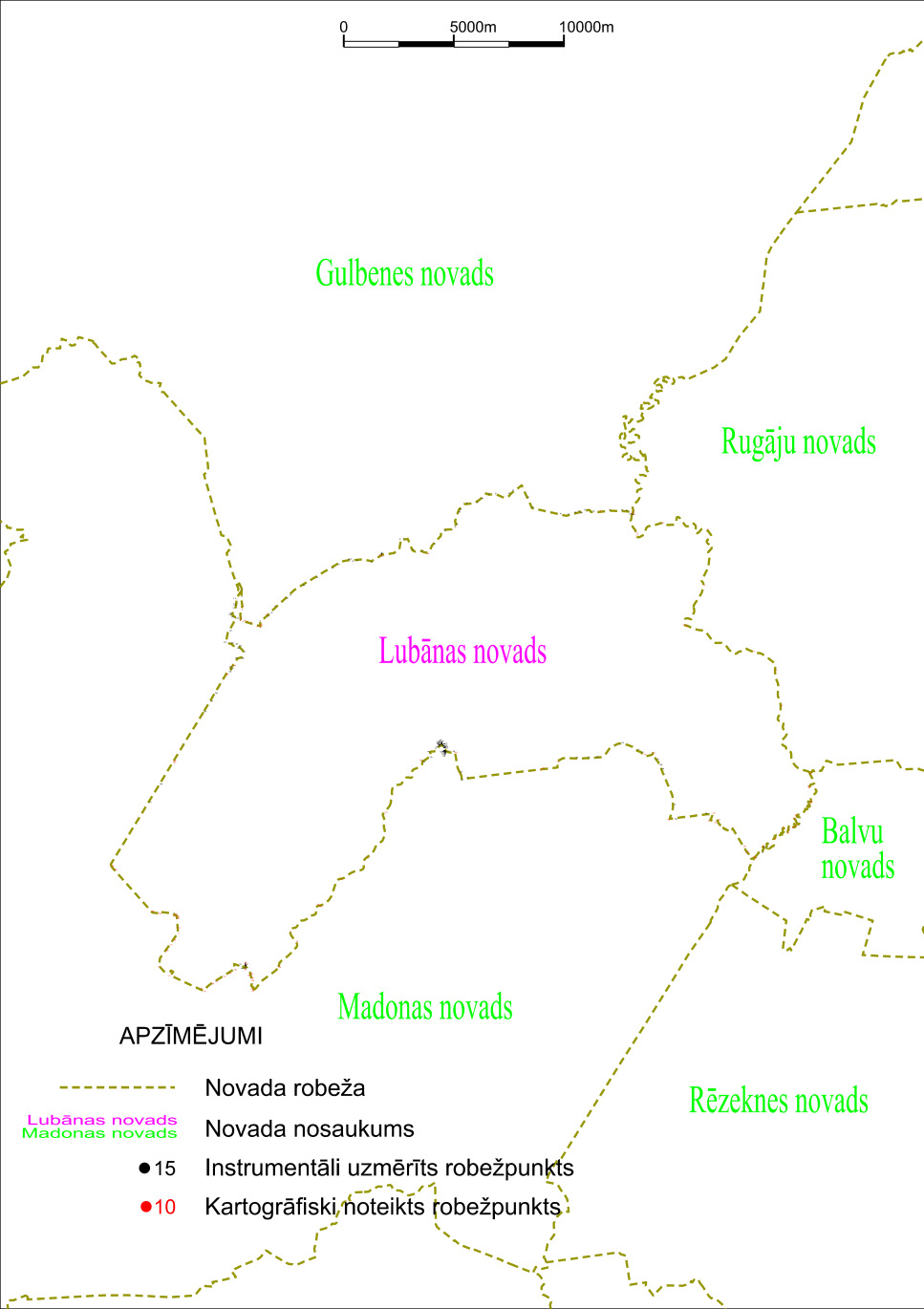 Tieslietu ministra vietā –iekšlietu ministrs R.Kozlovskis                 2012.gada 1.oktobrisNr.
p.k.Tās zemes vienības kadastra apzīmējums, pa kuru noteikta administratīvās teritorijas robežaRobežojošās administratīvās teritorijas nosaukums70580030058Madonas novadsGulbenes novads70580030054Gulbenes novads70580030045Gulbenes novads70580040057Gulbenes novads70580030037Gulbenes novads70580030002Gulbenes novads70580040056Gulbenes novads70580040135Gulbenes novads70580040027Gulbenes novads70580040113Gulbenes novads70580040059Gulbenes novads70580040156Gulbenes novads70580040169Gulbenes novads70580040138Gulbenes novads70580010076Gulbenes novads70580010051Gulbenes novads70580010049Gulbenes novads70580010029Gulbenes novads70580010070Gulbenes novads70580018001Gulbenes novads70580010002Gulbenes novads70580010013Gulbenes novads70580010065Gulbenes novads70580010132Gulbenes novads70580010082Gulbenes novads70580010035Gulbenes novads70580010016Gulbenes novads70580010008Gulbenes novads70580010087Gulbenes novads70580020007Gulbenes novads70580020006Gulbenes novads70580020027Gulbenes novads70580020030Gulbenes novads70580020023Gulbenes novads70580020063Gulbenes novads70580020029Gulbenes novads70580020018Gulbenes novads70580020028Gulbenes novads70580020012Gulbenes novads70580020022Gulbenes novads70580020013Gulbenes novads70580020042Gulbenes novadsRugāju novads70580070010Rugāju novads70580070012Rugāju novads70580140059Rugāju novads70580180015Rugāju novadsBalvu novads70580180016Balvu novads70580180001Balvu novads70580180017Balvu novads70580180015Balvu novadsMadonas novads70580180011Madonas novads70580180012Madonas novads70580140068Madonas novads70580140043Madonas novads70580140060Madonas novads70580140043Madonas novads70580130049Madonas novads70580130045Madonas novads70580120034Madonas novads70580130033Madonas novads70580120009Madonas novads70580120022Madonas novads70580120037Madonas novads70130030019Madonas novads70130030033Madonas novads70130030029Madonas novads70130030017Madonas novads70130030028Madonas novads70130030030Madonas novads70130040114Madonas novads70130040018Madonas novads70130040112Madonas novads70130040032Madonas novads70130040015Madonas novads70130040120Madonas novads70130040044Madonas novads70130040064Madonas novads70130040121Madonas novads70130040013Madonas novads70130040078Madonas novads70130040090Madonas novads70130040088Madonas novads70130040113Madonas novads70580100111Madonas novads70580170025Madonas novads70580160184Madonas novads70580190052Madonas novads70580190003Madonas novads70580190006Madonas novads70580190015Madonas novads70580190055Madonas novads70580190047Madonas novads70580190051Madonas novads70580150006Madonas novads70580150005Madonas novads70580150008Madonas novads70580080019Madonas novads70580080021Madonas novads70580080015Madonas novads70580030009Madonas novads70580030046Madonas novads70580030007Madonas novads70580030035Madonas novads70580030040Madonas novads70580030035Madonas novads70580030014Madonas novads70580030016Madonas novads70580030039Madonas novads70580030036Madonas novads70580030060Madonas novads70580030045Madonas novads70580030057Madonas novads70580030054Madonas novads70580030058Madonas novads70580030021Madonas novads                 2012.gada 1.oktobris